Your child is invited to be a part of the virtual
Big Brothers Big Sisters After School Program!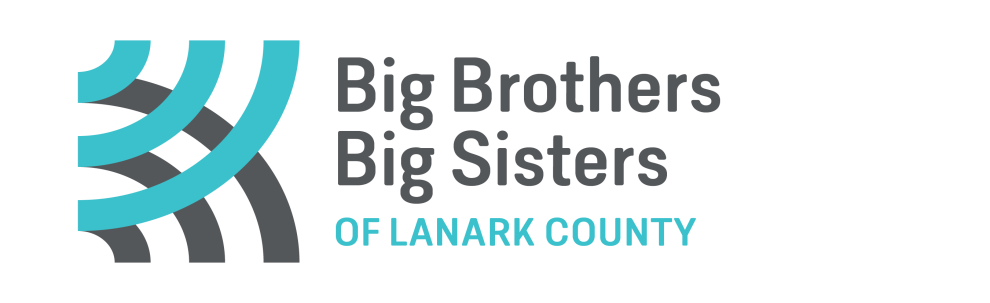 The program is coordinated and facilitated by
 Big Brothers Big Sisters of Lanark County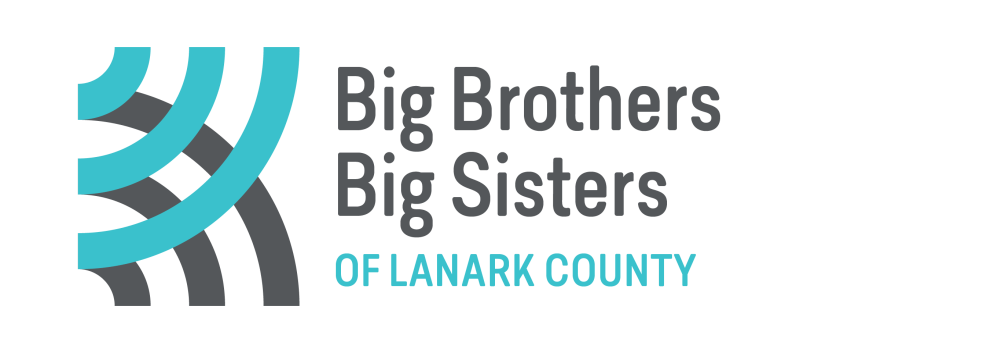 Dear Parent/Guardian(s),Your child is invited as a participant in the virtual Big Brothers Big Sisters After School Program:Big Brothers Big Sisters Virtual After School Program Description: Using a combination of physical activities, positive self-esteem building activities, mental health promotion and mentorship, BBBS staff and volunteers will provide an active, safe and supportive environment for children to develop and enhance a healthy life style through physical activity, mental health promotion, and fun.If you are interested in having your child participate in the virtual After School program, please complete the enclosed:1.  Child Profile Form				3.  Media Consent Form2.  Informed Consent Form			4.  Expected Behaviours Formand email them to natalie.downing@bigbrothersbigsisters.ca. If you are unable to email the form, please call the office at 613-283-0570. Please note we try our best to accept children on a first come first serve basis, and we will contact you to let you know the status of your child’s application to the virtual after school program.Program Details:The program is of no cost and will take place virtually online on Mondays from 4 p.m. – 5 p.m. The program will take place online via Microsoft Teams. The program is scheduled to start on Monday, October 26th, 2020 This program is open to all students from grade 2 to 6The program is facilitated by a Big Brothers Big Sisters Staff with volunteer mentors assistingThanks for your interest,Natalie DowningProgram Coordinator			                Big Brothers Big Sisters of Lanark Countynatalie.downing@bigbrothersbigsisters.ca *Please Keep This Page*1.  Child ProfilePlease print clearly and fill out both sides of each page.Parent/Guardian Name: ________________________________	Cell Phone #: ________________If Guardian, please note relationship to child: ____________________________________________Parent/Guardian Email Address: ______________________________________________________Emergency Contact Name: _____________________________   	Phone #: ____________________       Please check this box if you wish to receive information about events for your child, programs, updates, agency newsletters and opportunities.  These updates are emailed once every 1-3 months.       Please check this box if you or someone you know might want to volunteer with our programmingSchool InformationHow does your child generally get along his/her teacher, the principal, the custodians and his/her peers?____________________________________________________________________________________________________________________________________________________________________How is your child doing in school?____________________________________________________________________________________________________________________________________________________________________Does your child have conflicts at school? (Bullying, aggression, behavioral issues) (  ) Yes  (  ) NoIf yes please comment: ______________________________________________________________________________________________________________________________________________________________________________________________________________________________________________________
If yes, please indicate how often.  (  ) Often 	  (  ) Occasionally 	 (  ) SeldomMedical InformationDoes your child have any medical concerns, conditions or allergies? (  ) Yes     (  ) NoIf yes, please explain. __________________________________________________________________________________________________________________________________________________________________Is your child on any medication?  (  ) Yes    (  ) NoIf yes, please give details. __________________________________________________________________________________________________________________________________________________________________Do you think your child has any emotional challenges?  (  ) Yes   (  ) NoIf yes, please explain.__________________________________________________________________________________________________________________________________________________________________RelationshipsAs far as you know, how does your child get along with peers at school?  __________________________________________________________________________________________________________________________________________________________________Please describe your child’s personality. (For example: mood, temper, maturity level.)__________________________________________________________________________________________________________________________________________________________________Please indicate which qualities best describe your child.Other InformationIs there any information that you would like to add to this application that will help us to serve your child’s needs better______________________________________________________________________________________________________________________________________________________________________________________________________________________________________________________________________________________________________________________________________________________________________________________________________________________________________________________________________________________________________________________________________________________________________________________________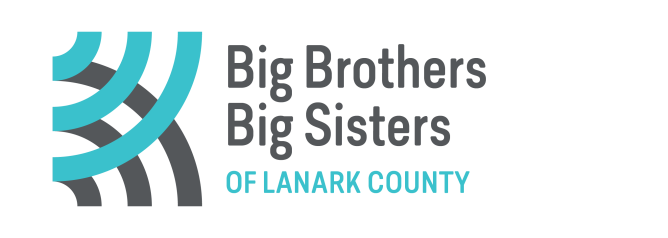 Informed Consent (Virtual Group program) – Covid-19 I hereby give permission to Big Brothers Big Sisters of Lanark County (BBBSLC) to make available their service to my child.  It is my understanding that the intention of the Agency is to offer my child an opportunity to participate in a group program lead by a responsible adult, (minimum 18 years old), I understand that all efforts will be made to select a responsible Mentor who will facilitate the group program.In consideration for this service and other valuable consideration provided to my child by BBBSLC, I release the agency of all responsibilities and liabilities in connection to their services provided in good faith, to myself or my child. I permit the agency to release any relevant information, including my personal information, to Big Brothers Big Sisters of Canada and their insurers, as may be appropriate in connection with any legal proceeding, inquiry or risk thereof. I understand that the collection of personal information about me or my child will be held in strict confidence and is to be used solely for the purposes of administering the program.  I further agree that information about my child may be shared, at the discretion of BBBSLC, with the group facilitator so that my child’s needs may be best met. I understand that this application is the property of BBBSLC.  I also agree that my child will participate in the Pre- Match Training Program administered by BBBSLCI understand that my child will be meeting in this group virtually on a pre-determined schedule, decided by Big Brothers Big Sisters of Lanark County. I understand it is the responsibility of the BBBSLC staff and participants to ensure that these virtual sessions are conducted in a safe and respectful manner. I understand that Big Brothers Big Sisters of Lanark County cannot be held accountable for any technical errors with the streaming service used for the virtual after school program. I HAVE READ AND UNDERSTAND THIS AGREEMENT. BY SIGNING THIS AGREEMENT, I ACKNOWLEDGE THAT:I, ____________, the parent/guardian of ______________________ hereby request Big Brothers Big Sisters service for my child. I am aware of and understand the risks, dangers and hazards associated with the above service and agree such service is suitable for my child.________________________________                     ________________________________                        Parent/Guardian                                                           Date3.  Site Based Program Media ConsentFrom time to time, group photos of Mentees and Mentors are used to help us in our recruitment of volunteers.  This includes use in community newspapers, photo albums, bulletin boards or being displayed in the office.  This could include other promotional purposes such as for a slide or video show, promotional material included in media/information kits, or newsletters.This consent form is required to enable us to use these photos.  Please indicate below whether you do or do not give consent.  You cooperation is appreciated.I, (print your name)______________________________________, parent/guardian of (print name of your child)______________________________________,_________________________________	________________________________Parent / Guardian’s Signature 	Date _____________________________________         _____________________________________Staff Signature – BBBSLC				Date5. Expected Behaviours FormA successful program environment depends significantly upon relationships between the children and youth and the staff to ensure rules are followed consistently. Logical consequences will be applied consistently by all staff and volunteers to build strong relationships with children, youth and their parents/guardians.The following behaviour log will be used as needed to ensure all of  the BBBSLC and virtual program rules are followed.  All information, correspondence and outcomes will be appropriately documented in the behaviour log.As per BBBSLC After School Program resource guide, in the case of an inappropriate behaviour the following actions will be implemented.  The participants will have one verbal warning to express that the behaviour conducted is not appropriate in the Virtual After School Program. If the behaviour continues, the participant will then be asked to log out of the virtual program early. If the behaviour continues, the participant will be asked to miss one (1) week of the Virtual After School Program. If the behaviour continues after this, the participant will be asked to no longer attend the Virtual After School Program. At each step, the facilitator will notify the parents by either phone call or email. I (Parent/Guardian) have read and understand the expected behaviours of the Virtual After School Program  and I agree to the following use of logical consequences as outlined in the behaviour log.   ______________________________                          ______________________________          (Parent/Guardian) 						         (Date)Child’s Name:Date of Birth:Address:Postal Code:                                                               Gender:Address:Postal Code:                                                               Gender:School Name:School Name:Grade:Teacher:( ) Friendly( ) Outgoing( ) Shy( ) Withdrawn( ) Physically Aggressive( ) Lonely( ) Carefree( ) Busy( ) Overactive( ) Verbally AggressiveNameDateCommentsFirst WarningSit OutCall HomeMiss 1 WeekRemoval